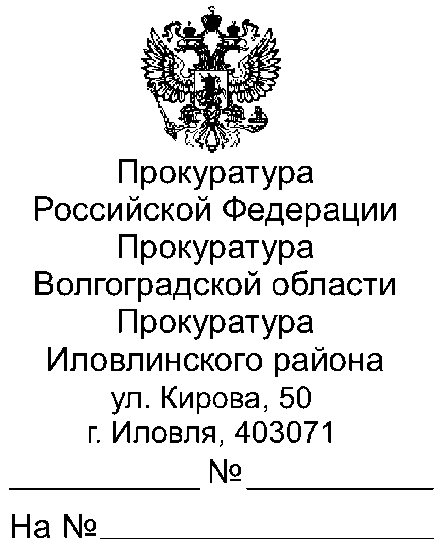 31.05.2023      40-75-2023Прошу опубликовать пресс-релиз «Изменения в трудовом законодательстве», в ближайшем выпуске Вашего источника информационного издания, а также на сайте администрации поселения.О результатах опубликования пресс-релиза с приложением документов, подтверждающих его размещение, прошу сообщить в наш адрес в срок не позднее 15.06.2023 (на электронный адрес chekunova.ilovprok@mail.ru).Приложение: пресс-релиз на 1 л.эл.подпись«Изменения в трудовом законодательстве»Федеральным законом от 02.07.2021 № 311-ФЗ внесены изменения в Трудовой кодекс Российской Федерации в части учета микроповреждений (микротравм) работников.Так, с 01 марта 2023 года на работодателя возложена обязанность самостоятельно осуществлять учет и рассмотрение обстоятельств и причин, приведших к возникновению микроповреждений (микротравм) работников.Указанная обязанность введена в целях повышения эффективности в проведении системных мероприятий, связанных с выявлением опасностей, оценкой и снижением уровней профессиональных рисков, обеспечении улучшения условий и охраны труда.К микроповреждениям (микротравмам) относятся ссадины, кровоподтеки, ушибы мягких тканей, поверхностные раны и другие повреждения, полученные работниками и другими лицами, участвующими в производственной деятельности работодателя, при исполнении ими трудовых обязанностей или выполнении какой-либо работы по поручению работодателя (его представителя), а также при осуществлении иных правомерных действий, обусловленных трудовыми отношениями с работодателем либо совершаемых в его интересах, не повлекшие расстройства здоровья или наступление временной нетрудоспособностиОснованием для регистрации микроповреждения (микротравмы) работника и рассмотрения обстоятельств и причин, приведших к его возникновению, является обращение пострадавшего к своему непосредственному или вышестоящему руководителю, работодателю (его представителю).Также с  1 марта 2023 года вступил в силу Федеральный закон от 11.06.2022 N 155-ФЗ, в соответствии с которым внесены изменения в Трудовой кодекс РФ, по которому люди с неснятой или непогашенной судимостью не смогут работать водителями такси и общественного транспорта.Для водителей такси запрещены следующие преступления: убийство; умышленное причинение тяжкого вреда здоровью; похищение человека; грабёж, разбой; преступления против половой неприкосновенности и половой свободы личности; преступления против общественной безопасности, основ конституционного строя и безопасности государства, мира и безопасности человечества.Для водителей автобусов, трамваев, троллейбусов, метро запрещены: преступления против общественной безопасности, основ конституционного строя и безопасности государства, мира и безопасности человечества.До 1 сентября 2023 года все водители такси и общественного транспорта обязаны предоставить работодателю справки об отсутствии судимости.Помощник прокурора  Иловлинского района 				Н.А.ГорбуноваВсем главам Иловлинского муниципального районаГлавному редактору газеты «Донской Вестник»Прокурор Иловлинского района Ф.Г. Жакин